NOTICE OF CLAIM FORM
For motor accidents which occurred on or before 31 January 2020
This form was approved by the CTP regulator for the purposes of section 276 of the Road Transport (Third-Party Insurance) Act 2008 (prescribed by section 84 (Notice of Claim)).Protection of PrivacyThe information collected by this Notice of Claim, and throughout the course of your claim, is collected in accordance with the Road Transport (Third-Party Insurance) Act 2008 (the Act) and Road Transport (Third-Party Insurance) Regulation 2008 (the Regulation).The information is collected so as to encourage the speedy resolution of personal injury claims resulting from motor vehicle accidents, and to assist the CTP regulator with the administration of the statutory insurance scheme, including the detection of fraud and conducting research. This may include the CTP regulator contacting you to discuss your own claim experience.The information collected by this Notice of Claim Form and throughout the course of your claim may be disclosed in accordance with the Act and the Regulation to such bodies as: the CTP regulator, the Nominal Defendant, and other insurers or parties involved in the assessment of your claim, such as those indicated below.Failure to provide all or part of the information may delay or prevent the assessment of your claim.You are able to gain access to personal information held as provided by the Privacy Act 1988 (Cth), or if the information is held by the ACT Government, as provided by the road transport legislation and the Information Privacy Act 2014 (ACT).Any personal information you provide to the CTP Insurer will be collected, held, used and disclosed in accordance with their Privacy Policy. You will be able to view their privacy policy on their website or you can request that the Insurer send you a copy.If you have already completed a Motor Accident Notification Form (MANF) and your doctor has completed the Motor Accident Medical Report (MAMR) section, please attach a copy of your signed MANF/ MAMR to this Form, and complete this Notice of Claim Form.MANF / MAMRCTP InsurerCTP Claim Number:(if known)If you have not already completed the MANF/ MAMR form, please do so. Once this form is completed and signed, attach it to the completed Notice of Claim Form. The Notice of Claim Form is to be submitted to the CTP Insurer of the at-fault vehicle. Time limits apply. If you are submitting your Form after the relevant time period that applies to your claim, attach an explanation for the delay to this Form.Part A: Your detailsTitle	 Mr	 Mrs	 Ms	 Dr Other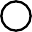 Full Name Street AddressCity	State	Post code E-Mail AddressDate of accidentFor help with this form in a language other than English please call the Telephone Interpreter Service (TIS) on 131 450.Part B: Employment Details	2Employment status at the time of the accident Full Time Employed	 Casual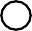  Self-Employed	 Part Time Employed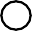  Retired	 Home Duties Student/Child	 Not Working Pension	 OtherIf pension or other, please describe:Occupation/ JobEmployer	Name of businessBusiness contact personPhone No.AddressDescription of work duties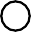 Are you receiving workers' compensation or will there be any other type of claim (ie. public liability) as a result of this accident?If yes, insurance company and claim number (if known)Earnings prior to the accident Yes NoUsual Weekly Working HoursOrdinary hours	Over time hours (if applicable)Average Weekly Earnings prior to the accident (including overtime, regular bonuses and commissions)Gross earnings (before tax)Net earnings (after tax)Lost earnings/Return to WorkHave you lost any income as a result of this accident? Yes NoIf yes, please provide detailsHave you returned to work? Yes NoDate returnedto workDate expected to return toworkSelf-Employed claimants ONLYBusiness NamePrincipal AddressABN	Nature of BusinessAccountant'sNamePhone NumberAccountant'sAddressDetails of replacementlabourPart C: Legal RepresentationDo you have a solicitor acting for your claim?	 Yes	 NoName of FirmName of SolicitorReferenceDate you instructed solicitorFirst date relevant insurer identifiedIt is an offence under section 116 of the Road Transport (Third-Party Insurance) Act 2008 to provide false or misleading information. You can be fined up to 100 penalty units and/ or be imprisoned for up to 1 year. By signing the declaration, you are declaring the information provided is true, correct and complete.As at 1 July 2016 a penalty unit was $150 for an individual; the maximum fine would be $15,000. For up to date information on the value of a penalty unit, see section 133 of the Legislation Act 2001.DeclarationI intend to proceed with a claim under section 84 of the Act.I confirm that the information provided in this form is true and correct to the best of my knowledge.Signature - claimant oragentDatePrint Full name of ClaimantSignature ofwitnessDatePrint Full nameThis form must be signed by the claimant unless he/she is either under the age of 18 years or is unable to complete it. If the claimant is unable to sign, this form must be completed and signed by an agent for the claimant (such as a parent, guardian, relative, friend or other person who has been selected to act on behalf the claimant). Please provide details of the person who signs as agent of the claimant below:Agent's fullnameDate of BirthRelationship toclaimantContact no.Previous name (if applicable)Reason(s) cannotsignAuthority to obtain informationFor the purpose of assessing my claim, I hereby authorise the Insurer against whom this notice is made, to contact and obtain information and documents relevant to my claim under the Road Transport (Third-Party Insurance)Act 2008, for injury sustained in the accident which occurred on the date recorded in Part A of this form as follows:-Clinical notes in the possession of a health service provider who treated or assessed me in relation to the personal injury (“injury”).Medical reports from health service or rehabilitation providers who have treated or assessed me for my injuries, or any pre-existing injury or condition exacerbated by the accident.Clinical notes in the possession of any hospital (including any private hospital) where I received treatment relevant to the injury.Records in the possession of an Ambulance or other emergency service that treated or assisted me in relation to the injury.Clinical notes in the possession of a health service provider or hospital which treated or assessed me for the pre-existing injury or condition exacerbated by the accident.Wage, leave and work history records in the possession of (i) my employer, (ii) anyone else who employed me at any time during the 3 years before the accident; or my accountant (if self-employed).Any records concerning me in the possession of an insurer carrying on the business of providing CTP insurance or Workers’ Compensation insurance, regarding any previous or concurrent claims, or insurance against the loss of income through disability.Records from any of the following:other licensed insurers;a department, agency or instrumentality of the Commonwealth, the State or another State administering police, transport, taxation or social welfare laws;a doctor, professional provider of rehabilitation services or person professionally qualified to assess cognitive, functional or vocational capacity, andan educational institution.(Note: An insurer includes a reinsurer and/or overseas reinsurer).I, the claimant (or their agent) signed hereunder, declare the information provided is true and correct, that I understand this authorisation and that this authority is provided for by legislation and the consent provided in this authority cannot be withdrawn.Signature - claimant oragentDate	Date ofBirthPrint Full name of claimantThis form must be signed by the claimant unless he/she is either under the age of 18 years or is unable to complete it. If the claimant is unable to sign, this form must be completed and signed by an agent for the claimant (such as a parent, guardian, relative, friend or other person who has been selected to act on behalf the claimant). Please provide details of the person who signs as agent of the claimant below:Agent's FullNameDate of BirthRelationship toclaimantContact no.Previous name (if applicable)Reason(s) cannot sign